Biology Unit 1 Study Guide				            Name:_____________________________________Part 1- VocabularyPart 2- Intro to Science questions1. a. List the 8 Characteristics that all living organisms have: ________________, _________________,  _____________, _______________________, __________________, ______________, ___________________, __________________          b. Circle the one that means “Maintaining stable, internal conditions”            c.  Put a box around the term that means “energy use/the sum of all chemical reactions in an organism is a life” 2. The smallest units that can carry on all functions of life are called a) _______________________. These group together to make tissues. Groups of tissues work together to make b) ________, which together compose organ systems.3. Write “S” for scientific or “NS” for non-scientific beside the following descriptions or examples.a) Supernatural__	b) Testable __    c) Measurable__     d) Subjective (Opinion) ___   e) Falsifiable ___f) Open to change ___g) Observable__  h) The lochness monster does not exist ___    i) Red looks better than orange ___                                 j) The Ford fusion gives off less carbon dioxide than the Honda Accord ___4. How many variables can be changed at a time? _____Scientific Method TableQUESTION #s 5-13 –  While preparing a sandwich, you notice mold growing on the bread. You wonder why there is mold growing on the bread and also how you can prevent it. You believe that mold will grow slower at lower temperatures. You take two pieces of the same bread and put one in the refrigerator and put the other in a cabinet. You make sure each piece receives no light and is not exposed to moisture. At the end of one week you examine to see which bread appears to have more mold by measuring the distance the mold has spread across the bread. Indicate the.5. Observation: _____________________________________________________________________________________6. Question: ________________________________________________________________________________________7. Hypothesis: ______________________________________________________________________________________8. Control group: ____________________________________________________________________________________9. Controlled variables/Constants: ______________________________________________________________________10. Experimental group: ______________________________________________________________________________11 Independent/Manipulated variable: __________________________________________________________________12 Dependent/Responding variables: ___________________________________________________________________13. Was the data quantitative or qualitative? ______________________ Explain. ________________________14. Sally believes that green light will make plants grow taller than white light. She sets up an experiment to test this idea. She takes two of the same types of plants and puts them in the same room. She gives them each the same amount of water and fertilizer at the same times of day. One plant is placed under a green light while the other is placed under a white light at the same light intensity. After 1 week, she measures the results. Indicate the: a) Hypothesis ________________________________________________________________________________b) 3 controls/constants ________________________________________________________________________ c) Control group______________________________________________________________________________ d) Experimental group _________________________________________________________________________ e) Independent/manipulated variable ____________________________________________________________f) Dependent/responding variable _______________________________________________________________15. Assuming the plant with green light grew 3 cm, and one in white light grew 8 cm:a) Construct a bar graph of your resultsb) State your conclusions. __________________________________________________________________________________________16. Redi attempted to disprove spontaneous generation (that life arose from non-life) by placing pieces of meat in two jars. He covered one jar with a mesh and did not cover the other one. He used the same type and amount of meat, the same type of jar, and put both jars in the same location for the same amount of time. Indicate the:      a) Control group: ___________________                b) Independent variable: _______________________________      c)Dependent variable: ___________________        d)Controlled variables/constants:__________________________17. Give the SI units for the following: Mass = ___________, Length = __________, Volume = _________.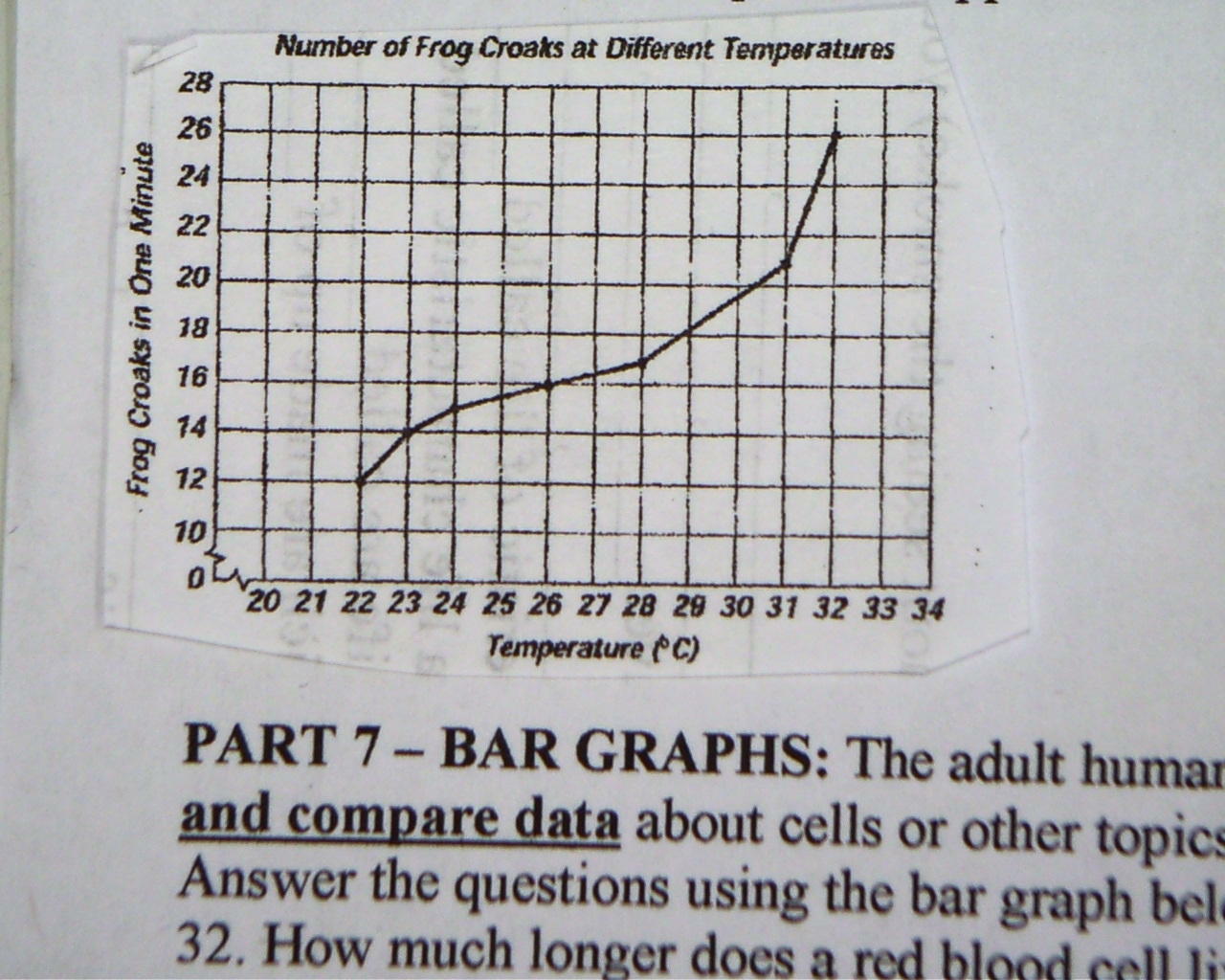 18.What is the magnification of a compound, light microscope if the ocular lens is 10X and objective lens is 30 X? ____Part 3 – Graphs - LINE GRAPHS – A science class studying frogs counted the number of times the frogs croaked at different temperatures. The results are shown in the data table on the right. A line graph was used to plot the data, since it displays how one set of data changes in response to another set.  Examine the line graph below to answer the following:19. What is the dependent variable on the line graph? _____________________Independent variable? ___________20. At what temperature do the frogs croak the most? ___ Least? ____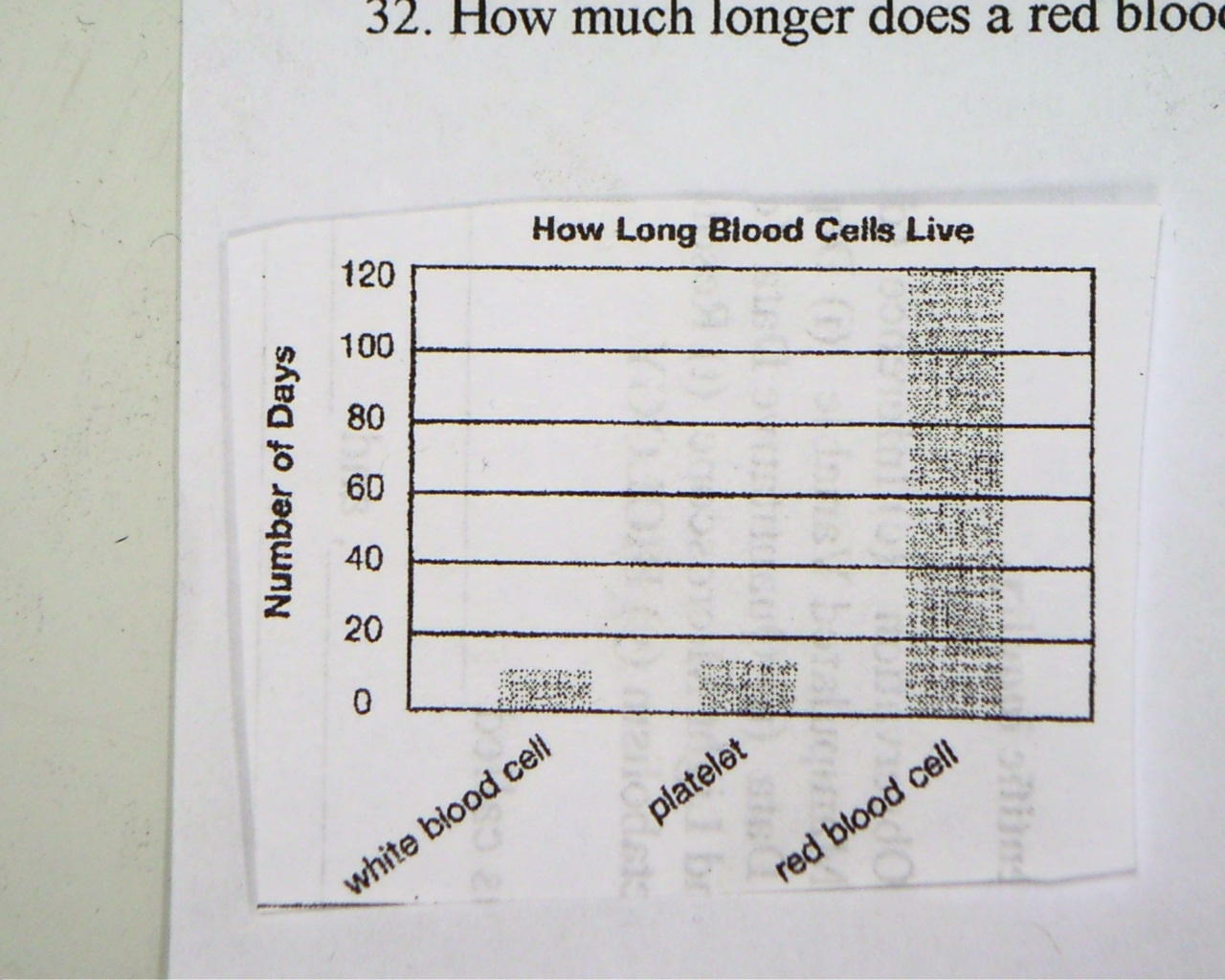 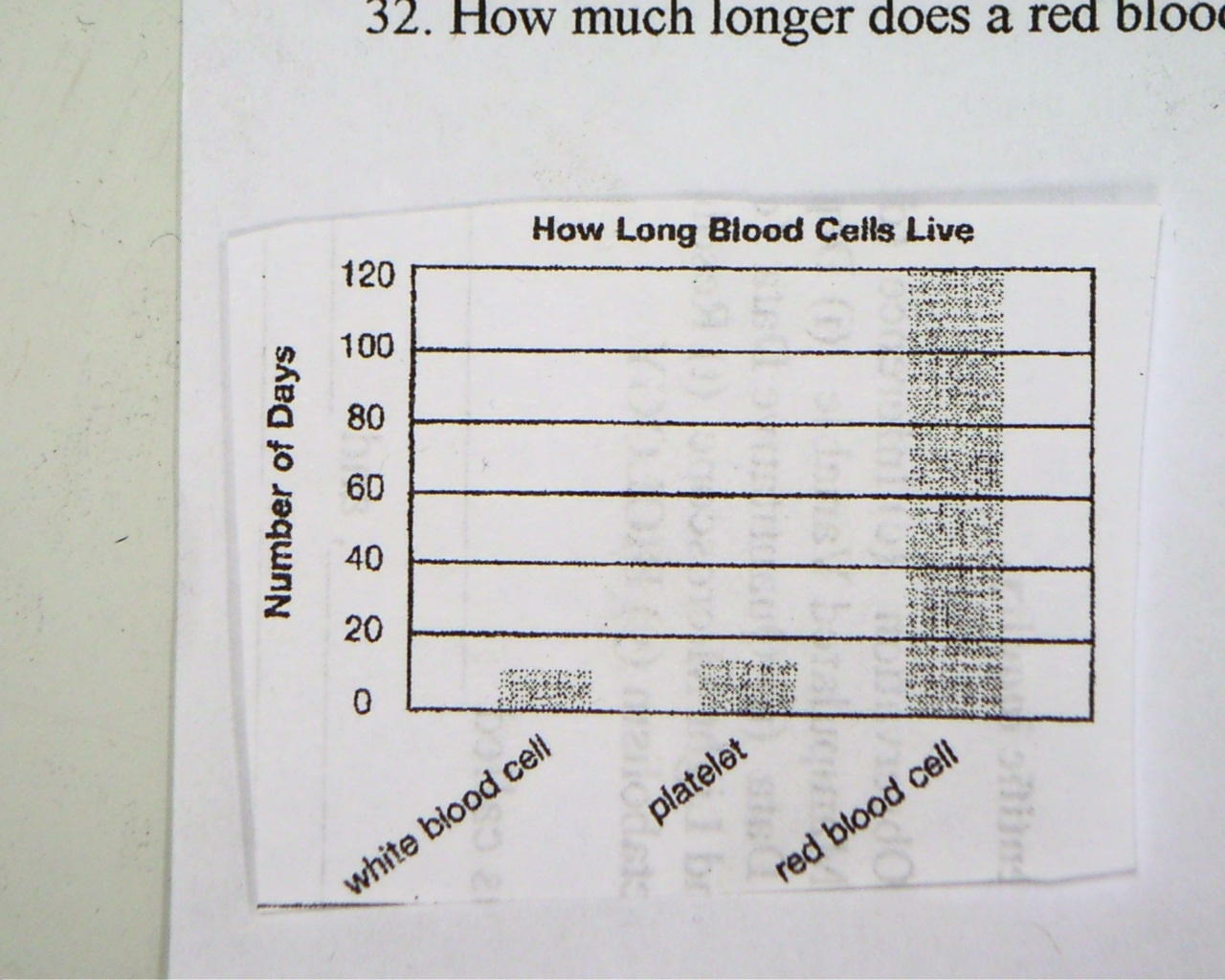 21. What would you expect to happen if the temperature continued to increase? ____________________________________________					The adult human body is made up of trillions of cells. You can use bar graphs to organize and compare data about cells or other topics. The bar graph to the left shows how long different kinds of blood cells live. Answer the questions using the bar graph below.22. How much longer does a red blood cell live than a platelet? _____23. Which blood cell lives the least amount of time? _____ Part 4- Chemistry Questions24.  What is formed when 2 or more elements chemically combine? _____________Write an example_______________25. In a saltwater solution, water represents the ______________ and salt represents the ________________.26.  What do the following formulas represent?   CO2 _________________ C6H12O6 _______________ H2O_______27. A water molecule is slightly charged on either end and is therefore called a/an ___________ molecule.28. What type of bond does this characteristic (from # 4) lead to? _________________________.29. When 2 like substances (i.e. water to water) form this bond with each other it is called ________________________.30. When 2 unlike substances form this bond with each other it is called ________________________________.31.  On the pH scale, ___ is neutral. A substance with a pH below 7 is a/an_____ while above 7 is a/an ______.32. A substance with a pH of 3 is ___ more acidic than a pH of 6.33. What element is known as the “backbone” of life? __________________. Why? __________________________34. What other elements are found in organic compounds? ________________________________________________35. Identify the building blocks (monomers) of: 	a) Carbohydrates (sugars) _____________________		b) Lipids (fats)__________________________	c) Proteins    _______________________________		d) Nucleic Acids _______________________36. Identify the organic compound that the following are examples of: a) DNA and RNA ________________          b) Enzymes__________________          c) Waxes and Steroids ___________ d) Glucose, Sucrose, Starch, Cellulose ___________    e) Hemoglobin, Keratin__________   e) Fats and Oils __________37. Identify the organic compound that matches the functions below:     a) Carries hereditary information _______________	b) Catalysts___________   c) Energy reserves _____________     d) “Building blocks” of cells   	  _______________	e) Composes the cell membrane _______________________38. Identify the primary organic compound in the foods listed below:a) Candy ______________	b) Bread ______________	c) Meat _________      e) Cooking oil _____________39. Which food (from # 6) would be best for:  a) Building muscle _______    b) Quick energy _________40. In the reaction C6H12O6 + 6O2   6CO2 + 6H2O + 36 ATP. Identify the: a) Reactants: _______	b) Products _________  c) Is this an endergonic or exergonic reaction (Hint ATP (energy) is being formed/released)? _________________41. A substance that speeds up reactions by lowering activation energy is called a/an_______________. In a living organism, this substance is called a/an __________________. It is an example of what organic compound? _______42. The model which describes how these substances (from # 8) work is the ______________________ model.43. How many times can an enzyme be used? _____________  How many substrates can it work with? _________44. If temperature or pH changes too much, what happens to the enzyme? _____________________________.45. List 3 examples of enzymes. Underline the suffix. __________________    _________________    _______________1. _____ Being doubtful about the truth of something2  _____ The Study of Life3  _____ The study of Animals4. _____ The study of Plants5. _____ The study of interactions of organisms with their environment6. _____ The study of how organisms change over time7. _____ The study of naming and classifying organisms8. _____ The study of heredity9. _____ Energy use (sum of all chemical reactions)10. _____ Maintaining stable internal conditions11.  _____ Using the 5 senses to monitor an experiment 12. _____ A logical interpretation based on observations and experience13. _____ A testable statement of what you believe will happen14. _____ Multiple factors that are kept constant in an experiment 15. _____ The comparison group  16. _____ The variable that is changed/tested 17. _____ What is measured 18. _____ A statement that links together many well-supported hypotheses 19. _____ The now disproven belief that living things could arise from non-living things20. _____ The theory that living things arise only from other living things21. _____ Microscope that uses multiple lenses and a light to examine living organisms.22. _____ Microscope that passes electrons through a prepared specimen produce a computerized image 1000s of times magnified.23. _____ Anything with mass that takes up space.24. _____ Pure substance that can’t be broken down any further25. _____ The center of the atom26. _____ The universal solvent27. _____ Part of solution that gets dissolved28. _____ Part of solution that does the dissolving29. _____ When water molecules hydrogen bond to each other30. _____ Organic compounds that make up all living things31. _____ A protein that speeds up reactions32. _____ Compound that binds to the active site33. _____ The term given to describe how things bind to an active site34. _____ The blueprint of life35. _____ Molecule that can bond in long chain, repeating units36. _____ Process of adding monomers to form long chain of repeating unitsZoologyHypothesisElementTaxonomySkepticismBotanyNucleic acidsSoluteControl GroupWaterControls/ ConstantsIndependent VariableElectronMonomerMatterInferencePolymerizationEvolutionEnzymeCohesionSubstrateLock and keyNucleusSolventBiologyGeneticsCompound LightSpontaneous GenerationTheoryDependent  VariableHypothesisMetabolismHomeostasisEcologyObservationMacromoleculesBiogenesisSTEPSEXAMPLE1. Observation– _______________________________________________    a. Data–  evidence from observations         i. Pre-experimental                  ii. Post-experimental = Results b. ________________ – Logical interpretation based on observations and prior knowledge or experience (If you see smoke, there is….)OBSERVATION:  Many people take a vitamin supplement every day. INFERENCE: Vitamins help people grow so maybe they will also help plants grow2. Identify the Problem/QuestionQUESTION: Does vitamin water help plants grow taller than “regular” water”?3. Form a ___________________    a Testable statement of what you believe will happen    b. Prediction: Restate in “if…then format”HYPOTHESIS: Vitamin water  will cause the plant to grow taller than regular waterPREDICTION: IF I water a plant with vitamin water THEN the plant will grow taller4. Design Experimenta. ______________ Group: What you keep the same. For comparisonb. Experimental Group: Change only what you are testing for (only change 1 variable at a time)i. _________________variables/constants: What you keep the sameii. ________________________________variable: What you changeiii. _______________________________variable: What is affected by the change (WHAT YOU measure)CONTROL GROUP: Plant with no vitamin waterEXPERIMENTAL GROUP: Plant with vitamin wateri. CONTROLS: Same amount of water, sunlight, temperature, plants, soil… ii. INDEPENDENT: Vitamin wateriii. DEPENDENT: Growth of plant_5. _________________________________- Use graphs and charts to organize experimental Data-MEASURED IN SI (STANDARD INTERNATIONAL UNITS) units. Base units: LENGTH = meter, Volume = liter, mass = gram_______ = 1/100, ______= 1/1000, ______ = 1000A CENTIMETER = 1/100  OF A METERa. _______________: Shows change over time; All quantitative data (numbers)b. _______________: For comparisons; Can include qualitative data (i.e. color)c.Pie chart:  Show relationship to a whole (shows %)6. Form ConclusionsRelate back to your hypothesis (It supported/did not support…)Not proven, only disproved or supportedCONCLUSION: THE VITAMIN WATER DID NOT MAKE THE PLANT GROW TALLER. The hypothesis that vitamin water would make plants grow taller was not supported.7. Publish results - So others can test and build-off of your workPublished in ______________________________